                                                                                                                                                                                                     MENU SUBJECT TO CHANGE   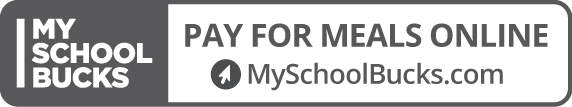 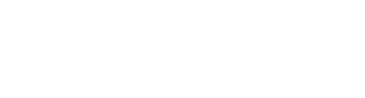 